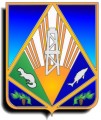 Комитет экономической политики администрации Ханты-Мансийского районаМетодическое пособиеКак составить положение о системе управления 
охраной труда в организации 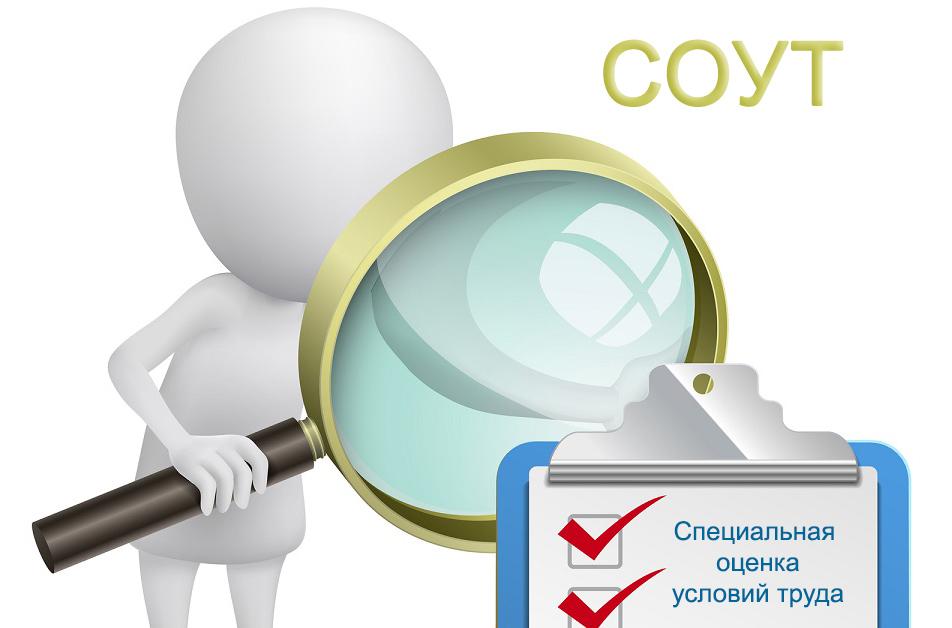 г. Ханты-Мансийск 2023Как составить положение о системе управления охраной труда в организацииПри разработке положения о системе управления охраной труда 
(далее -  СУОТ) рекомендуется за основу взять Примерное положение о СОУТ. Указанные в нем нормы можно переработать или продублировать в своем документе с учетом специфики вашей организации. Положение о СУОТ утверждается с учетом мнения профсоюза или иного уполномоченного органа (при наличии). Работников необходимо ознакомить с положением о СОУТ под подпись.1. Кому нужно составлять положение о СУОТЛокальный нормативный акт, устанавливающий структуру и порядок функционирования СУОТ, должен утвердить каждый работодатель 
(ч. 3 ст. 214, ч. 2 ст. 217 ТК РФ, п. п. 1, 6 Примерного положения о СУОТ). С этой целью принято утверждать положение о СУОТ.2. Что предусмотреть в положении о СУОТВ положении о СУОТ необходимо  описать (ч. 1 ст. 217 ТК РФ):политику (стратегию) и цели в области охраны труда, если нет отдельного локального нормативного акта (п. 9 Примерного положения о СУОТ);процедуры, необходимые для достижения этих целей.Положение о СУОТ можно начать с общих вопросов, например 
(п. п. 5 - 7 Примерного положения о СУОТ):цели СУОТ в организации;документы, на основании которых вы разработали положение;территория, на которой оно действует;лица, на которых распространяется документ.Структура СУОТ у отдельных работодателей может быть упрощена 
(п. 78 Примерного положения о СУОТ). Минтруд России пояснил, что к отдельным работодателям относятся те работодатели, которые обеспечивают соблюдение государственных нормативных требований охраны труда, не привлекая дополнительные ресурсы и не проводя дополнительные мероприятия, предусмотренные системой управления охраной труда 
(Письмо от 10.01.2022 N 15-1/ООГ-1).2.1. Как сформировать политику (стратегию) в области охраны трудаВ отдельном разделе положения о СУОТ излагаются цели 
и мероприятия, направленные на сохранение жизни и здоровья работников. Этот раздел и будет считаться политикой (стратегией) организации в области охраны труда. Если вы утвердили ее в виде отдельного локального нормативного акта, в положении о СУОТ достаточно упомянуть об этом 
и сделать ссылку на действующую политику (п. 9 Примерного положения 
о СУОТ).Обязательно включите в раздел (пп. "г" - "е" п. 10 Примерного положения о СУОТ):цели в области охраны труда;обязательства работодателя по устранению опасностей 
и снижению уровней профессиональных рисков на рабочих местах;обязательство работодателя совершенствовать СУОТ.При формировании политики (стратегии) по охране труда учтите следующее (пп. "а" - "в" п. 10 Примерного положения о СУОТ):она должна быть направлена на сохранение жизни и здоровья работников в их трудовой деятельности, на обеспечение безопасных условий труда, управление рисками производственного травматизма 
и профессиональной заболеваемости;политика должна соответствовать специфике экономической деятельности и организации работ у работодателя, особенностям профессиональных рисков и возможностям управления охраной труда.Для разработки политики (стратегии) по охране труда можно воспользоваться, например, п. 5.1.1 ГОСТ 12.0.230.1-2015 в части, 
не противоречащей Примерному положению о СУОТ.Цели в области охраны труда должны предполагать достижение конкретных результатов, согласующихся с политикой (стратегией) по охране труда. При выборе целей рекомендуется учитывать их характеристики, в том числе (п. п. 34, 38 Примерного положения о СУОТ):возможность измерить (если практически осуществимо) или оценить их достижение;возможность учесть применимые нормы, результаты оценки рисков, а также результаты консультаций с работниками и их представителями (при наличии).Для достижения целей рекомендуется определять (п. 40 Примерного положения о СУОТ):необходимые ресурсы;ответственных лиц;сроки достижения целей (цели могут быть долгосрочными 
и краткосрочными);способы и показатели оценки достижения целей;влияние целей в области охраны труда на бизнес-процессы организации.Политику (стратегию) по охране труда целесообразно оценивать на актуальность и соответствие стратегическим задачам по охране труда 
и пересматривать в рамках оценки эффективности СУОТ. Исходя из результатов оценки ежегодно необходимо пересматривать цели в области охраны труда (по необходимости) (п. п. 11, 39 Примерного положения 
о СУОТ).2.2. Как обеспечивать функционирование СУОТВ положении о СУОТ рекомендуется привести перечень основных процессов по охране труда с учетом специфики вашей организации 
(п. 54 Примерного положения о СУОТ). Можете указать реквизиты локального нормативного акта, регламентирующего каждый процесс.Перечень основных процессов следующий (п. п. 47 - 52 Примерного положения о СУОТ):базовые:специальная оценка условий труда;оценка профессиональных рисков. Учитывайте Рекомендации Минтруда России о методах оценки их уровней, включая снижение этих уровней;обеспечивающие допуск работника к самостоятельной работе:проведение медосмотров и освидетельствования работников;обучение работников;обеспечение средствами индивидуальной защиты;обеспечивающие безопасную производственную среду:обеспечение безопасности при эксплуатации зданий 
и сооружений;обеспечение безопасности при эксплуатации оборудования;обеспечение безопасности при осуществлении технологических процессов;обеспечение безопасности при эксплуатации инструментов;обеспечение безопасности при применении сырья 
и материалов;обеспечение безопасности работников подрядных организаций;сопутствующие:санитарно-бытовое обеспечение работников;выдача им молока или других равноценных пищевых продуктов;обеспечение лечебно-профилактическим питанием;обеспечение режима труда и отдыха в соответствии 
с законодательством;обеспечение социального страхования;взаимодействие с государственными надзорными органами, органами исполнительной власти и профсоюзного контроля;процессы реагирования на ситуации:реагирование на аварийные ситуации;реагирование на несчастные случаи;реагирование на профзаболевания.По результатам специальной оценки условий труда и оценки профессиональных рисков с учетом численности и состава работников, 
а также видов работ рекомендуется формировать перечень остальных процессов по охране труда, за исключением процессов реагирования на ситуации (п. 53 Примерного положения о СУОТ).В положении о СУОТ рекомендуется установить порядок реагирования на несчастные случаи и порядок их расследования. Для этого сформируйте перечень возможных аварийных ситуаций в организации (п. п. 57, 58 Примерного положения о СУОТ).Порядок действий, обеспечивающих функционирование СУОТ, состоит из следующих основных процессов и процедур (п. 55 Примерного положения о СУОТ):планирование мероприятий по охране труда;выполнение этих мероприятий;контроль планирования и выполнения данных мероприятий, анализ по результатам контроля (оценка результатов деятельности);формирование корректирующих действий по совершенствованию СУОТ (улучшение функционирования СУОТ);управление документами СУОТ;информирование работников и взаимодействие с ними;распределение обязанностей для функционирования СУОТ.2.3. Как планировать мероприятия по охране трудаВ положении о СУОТ опишите, как у вас принято планировать мероприятия по охране труда. Руководствуйтесь разд. III Примерного положения о СУОТ.В частности, укажите, что в вашей организации утверждается план названных мероприятий. В нем рекомендуется отражать (п. 30 Примерного положения о СУОТ):наименование каждого мероприятия;ожидаемый результат;сроки реализации;ответственных лиц;выделяемые ресурсы и источники финансирования.Опишите подробно, как утверждается и реализуется такой план.При планировании СУОТ рекомендуется определять и принимать 
во внимание профессиональные риски, которые требуют принятия специальных мер (п. 17 Примерного положения о СУОТ). Вместе с тем учтите, что при обеспечении функционирования СУОТ вы должны проводить системные мероприятия по управлению профессиональными рисками 
на рабочих местах (ч. 1 ст. 218 ТК РФ).Для систематического выявления опасностей и профессиональных рисков, их регулярного анализа и оценки используйте Примерный перечень опасностей. Вы можете изменять его исходя из специфики своей деятельности (ч. 3 ст. 214 ТК РФ, п. п. 25, 27 Примерного положения о СУОТ).2.4. Как оценивать результаты деятельностиРекомендуется разработать порядок контроля и оценки результативности функционирования СУОТ. В положении о СУОТ укажите, в частности 
(п. п. 60, 62 Примерного положения о СУОТ):объект контроля;методы контроля показателей;критерии оценки показателей в области охраны труда;основные виды контроля. Они перечислены в п. 63 Примерного положения о СУОТ. Например, может потребоваться контроль выполнения работ повышенной опасности. В таком случае учтите их Примерный перечень. Его можно дополнять по решению работодателя.В рамках контроля функционирования СУОТ и анализа реализации процедур и исполнения мероприятий по охране труда рекомендуется оценивать достижение целей в области охраны труда, способность СУОТ обеспечивать выполнение обязанностей работодателя и др. Перечень показателей приведен в п. 66 Примерного положения о СУОТ.2.5. Как улучшать функционирование СУОТВ положении о СУОТ рекомендуется закрепить порядок формирования корректирующих действий по совершенствованию СУОТ (п. 72 Примерного положения о СУОТ). На практике указывают основания и сроки их формирования, ответственных лиц, способы оформления результатов и т.д.Кроме того, рекомендуется зафиксировать порядок разработки таких корректирующих действий для планирования улучшения СУОТ 
(п. 73 Примерного положения о СУОТ).Корректирующие действия рекомендуется разрабатывать в том числе на основе (п. 73 Примерного положения о СУОТ):результатов мероприятий по охране труда;результатов мероприятий, разработанных по итогам расследования аварий (инцидентов), микроповреждений (микротравм), несчастных случаев на производстве, профзаболеваний;результатов исполнения предписаний контрольно-надзорных органов госвласти;предложений работников и (или) их уполномоченных представителей, иных заинтересованных сторон.2.6. Как управлять документами СУОТВ положении о СУОТ целесообразно установить порядок разработки, согласования, утверждения и пересмотра документов СУОТ и сроки 
их хранения (пп. "д" п. 55 Примерного положения о СУОТ). Если такой порядок определен другим локальным нормативным актом, то в положении о СУОТ достаточно упомянуть об этом и сделать ссылку.2.7. Как информировать работников и взаимодействовать с нимиРекомендуется установить в положении о СУОТ порядок информирования работников и порядок взаимодействия с ними. Используйте Рекомендации по размещению информационных материалов, Примерный перечень таких материалов, а также формы (способы) информирования 
(п. 45 Примерного положения о СУОТ). Кроме того, примите во внимание формы доведения сведений, перечисленные в п. 46 Примерного положения 
о СУОТ.Рекомендуется обеспечивать взаимодействие с работниками и (или) их представителями по следующим вопросам (п. 16 Примерного положения 
о СУОТ):определение потребностей и ожиданий работников в рамках построения, развития и функционирования СУОТ;установление целей в области охраны труда и планирование 
их достижения;выявление опасностей, оценка уровня профессиональных рисков, планирование мероприятий по управлению ими и улучшению условий труда;определение и закрепление в локальных нормативных актах обязанностей, ответственности и полномочий в области охраны труда;установление (определение) механизмов консультирования 
и взаимодействия с работниками и (или) их уполномоченными представителями, их участия при обсуждении и решении вопросов охраны труда.Включите эту информацию в положение о СУОТ.2.8. Как распределить обязанности для функционирования СУОТУстановите в положении о СУОТ обязанности и ответственность 
в области охраны труда работников всех уровней управления (п. 2 Примерного положения о СУОТ).Рекомендуется назначить работников, ответственных за соблюдение требований охраны труда. Предоставьте им полномочия для взаимодействия 
с ответственными лицами и непосредственно с работодателем в рамках СУОТ с учетом должностных и рабочих обязанностей. Сообщите об этих полномочиях работникам всех уровней управления (п. 13 Примерного положения о СУОТ).Чтобы вы могли обеспечивать функционирование СУОТ, рекомендуется сделать следующее (п. 42 Примерного положения о СУОТ):определите компетенции работников, которые влияют или могут влиять на безопасность производственных процессов (включая положения профстандартов);обеспечьте подготовку работников в области выявления опасностей и реализации мер реагирования на них;обеспечьте непрерывную подготовку и повышение квалификации работников в области охраны труда;документируйте информацию о таком обучении и повышении квалификации.Перечисленное также целесообразно закрепить в положении о СУОТ.3. Как утвердить положение о СУОТПоложение о СУОТ утверждается с учетом мнения профсоюза или иного уполномоченного органа (при наличии) (ч. 3 ст. 214, ст. 372 ТК РФ). Утвердить документ можно, например, приказом.Приказ об утверждении положения о СУОТ составляется 
в произвольной форме, так как нормативно установленной формы нет. Рекомендуем указать в нем, что в вашей организации утверждается положение о СУОТ, привести обоснование такого решения, сославшись на ч. 3 ст. 214, ч. 2 ст. 217 ТК РФ, п. 1 Примерного положения о СУОТ. Отразите также дату, 
с которой действует документ, лицо, ответственное за ознакомление работников с ним. На самом положении проставьте гриф утверждения.На практике информацию о том, что мотивированное мнение представительного органа учтено, указывают непосредственно в положении (например, на первой странице).4. Как ознакомить работников с положением о СУОТОзнакомьте работников с положением о СУОТ под подпись (ч. 2 ст. 22 ТК РФ). Новых работников ознакомьте с ним до подписания трудового договора (ч. 3 ст. 68 ТК РФ).Для этих целей рекомендуется применить такой же порядок ознакомления, как и при ознакомлении с правилами внутреннего трудового распорядка. Например, используйте лист ознакомления, составленный 
в свободной форме. Если работник откажется ознакомиться с положением 
о СУОТ, рекомендуется зачитать его вслух при свидетелях и составить акт
 о том, что работник ознакомлен, но отказался поставить подпись.5. Каковы риски в случае отсутствия положения о СУОТЕсли у вас нет положения о СУОТ, может наступить административная ответственность.Так, за данное нарушение предусмотрено (ч. 1 ст. 5.27.1 КоАП РФ):предупреждение или административный штраф от 2 тыс. до 5 тыс. руб. - для должностных лиц;предупреждение или административный штраф от 50 тыс. 
до 80 тыс. руб. - для организации.Если такое нарушение будет выявлено повторно, наступит более серьезная административная ответственность - вплоть до дисквалификации должностных лиц и приостановления деятельности организации 
(ч. 5 ст. 5.27.1 КоАП РФ).Пример записи об учете мотивированного мнения профсоюза (иного представительного органа)Мотивированное мнение первичной профсоюзной организации от 01.03.2022 учтено.